РОССИЙСКАЯ ФЕДЕРАЦИЯИвановская область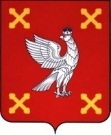 Администрация  Шуйского муниципального районаПОСТАНОВЛЕНИЕ от  21. 01. 2015   № 20-пг. ШуяО внесении изменений в постановление главы администрации Шуйского муниципального района от 24.04.2009 № 238 «Об утверждении Положения о выплате премий за выполнение особо важных и сложных заданий, материальной помощи, единовременных выплат и денежных поощрений муниципальным служащим Шуйского муниципального района»           В соответствии с законами Ивановской области от 23.06. 2008 года № 72-ОЗ «О муниципальной службе Ивановской области», от 04.12. 2006 года № 123-ОЗ «О системе оплаты труда государственных гражданских служащих Ивановской области» (в действующей редакции), решением Шуйского районного Совета от 26.12.2008 № 134 «О системе оплаты труда муниципальных служащих, замещающих должности муниципальной службы Шуйского муниципального района» Администрация Шуйского муниципального района постановляет:                                          1. п.3. раздела II приложения к постановлению главы администрации Шуйского муниципального района от 24.04.2009 № 238 «Об утверждении Положения о выплате премий за выполнение особо важных и сложных заданий, материальной помощи, единовременных выплат и денежных поощрений муниципальным служащим Шуйского муниципального района» следующего содержания : «  Муниципальным служащим в пределах средств фонда оплаты труда, представителем нанимателя могут устанавливаться доплаты компенсационного характера за совмещение должностей при выполнении обязанностей временно отсутствующего работника без освобождения от своей основной работы и за увеличение объема работы:          в размере до 50% должностного оклада работника на период отпуска начальника управления, отдела или за увеличение объема работы;         в размере не более 30% должностного оклада работника на период временной нетрудоспособности отсутствующего работника» отменить.        2.         Контроль за исполнением настоящего постановления возложить  на заместителя главы администрации по экономической политике, начальника финансового управления Хренову С.В.          3. Постановление вступает в силу с момента опубликования.          И. о. главы администрацииШуйского муниципального района                                          О. А.Соколова 